PLC ARMIDALE  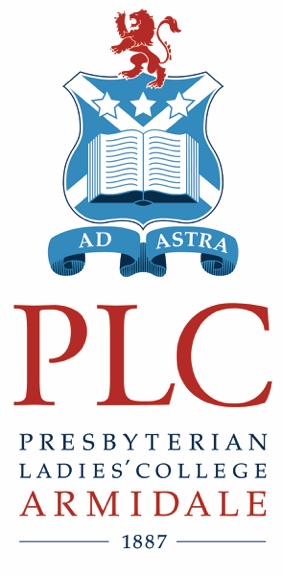 AWARD OF A MUSIC POCKET  On the sheet below indicate which of the following criteria you will be using to earn the award of a pocket. Remember no activity can be used to earn points on more than one occasion. The final decision regarding the award of a pocket will remain with the Pocket Committee. Supporting evidence may be called for.Membership of at least one PLC Music ensemble and attendance is mandatory for all awards.Points must be drawn from all three categories: P = Participation A = Achievement C = Community involvementSchool ensemble performances at Starry Night, Carols and PLC Performs are part of school community involvement and do not merit points. Solo performances at these major events will accrue points. GOLD: 250, SILVER: 150, BRONZE: 100GOLD POCKET APPLICANTS MUST:Have points in all 3 categories including the final community category (12)They must also have performed in at least ONE In House concert.NAME:YEAR:No. Activity Possible  PointsPoints  AwardedDescription of Activity Date of Activity (if applicable)Endorsement1. P Regular member of PLC performing ensembles50 points(150 maximum)2. A Member of New England Sings or other non-auditioned community ensemble 25 points3. A Selection as a member of the Armidale Youth Orchestra or NE Singers Chamber Choir or other selective community ensemble.Satisfactory attendance at these events is a requirement. For one year or pro rata40 points each(100 maximum)4. A Selection as a member of a School Pathway Invited to perform with the Armidale Symphony Orchestra for the season10 per performance5. A Selected as a member of a performance workshop/masterclass eg: Playerlink, ACOSelective masterclassUp to 30 pointsNon selective = 10 points(50 maximum)6. A AMEB, Trinity or Suzuki examination resultGrade 1 & 2 = 10Grade 3 & 4 = 30Grade 5 & 6 = 40Grade 7 =50Grade 8 = 75 points7. A Age Championship winner in the Armidale Eisteddfod.1st = 25, 2nd = 15, 3rd = 10 pointsGala Concert Awards 15 = points8. A New England Championship in the Armidale Eisteddfod1st = 40, 2nd = 30, 3rd = 20, HC = 10 points9. A Individual success in other Armidale Eisteddfod events1st = 20, 2nd = 15, 3rd = 1050 maximum10.A Member of successful school performance ensemble at an eisteddfod1st = 15, 2nd = 10, 3rd = 5 points50 maximum11. A Major public solo performance eg: concerto with Armidale Symphony Orchestra, lead role in a musical/opera or other invitation to perform at major event outside of PLC Armidale Up to 50 points based on application panel committee discretion 11. BA Solo performance (or duet, eg double concerto) at a major school event such as PLC Performs, Starry Night or the String Soiree.Up to 30 points based on application and committee discretion12. P Participation in a PLC Musical ProductionUp to 100 points depending on role.13. C Service to the College and wider community in performance including in house concerts.10 points solo or one player per part5 points as part of an ensembleEg: as a performing member of a PLC ensemble at an aged care facility or a community event. 